DOKUMENTASI LOMBA F2CHasil Technical Meeting F2C	Daftar Nama Petugas Pelaksana	Daftar Peserta F2C	Daftar Peserta F2C Per Round, Per Heat	Hasil Final 	Scoring Sheet	Hasil Round 4	Scoring Sheet	Hasil Round 3	Scoring Sheet	Hasil Round 2	Scoring Sheet	Hasil Round 1	Scoring Sheet	Pull Test	Karantina 	Otorisasi:<Logo Kejuaraan><Nama Kejuaraan>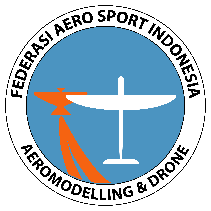 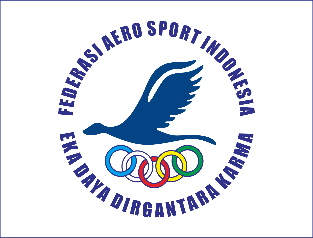 JabatanNamaTanda TanganContest DirectorKoordinator AdminPetugas AdminPetugas Admin